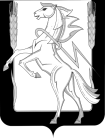 СОВЕТ ДЕПУТАТОВ РОЩИНСКОГО СЕЛЬСКОГО ПОСЕЛЕНИЯСОСНОВСКОГО МУНИЦИПАЛЬНОГО РАЙОНА ЧЕЛЯБИНСКОЙ ОБЛАСТИЧЕТВЕРТОГО СОЗЫВАРЕШЕНИЕ от «16» июня 2021 года №76                                                            п. Рощино«о реконструкция канализационных насосных станций и строительство напорного коллектора в п.Рощино»Заслушав и обсудив информацию депутата Саламатина В.Д.  «Реконструкция канализационных насосных станций и строительство напорного коллектора в п.Рощино», Совет депутатов Рощинского сельского поселения четвертого созыва РЕШАЕТ:Информацию принять к сведению.Администрации Рощинского сельского поселения продолжить работу по Реконструкция канализационных насосных станций и строительство напорного коллектора в п.Рощино.Контроль за данным решением возложить на депутата Саламатина В.Д.Глава Рощинского 				сельского поселения                                                         Л.А. ЕфимоваПредседатель Совета депутатов          Рощинского сельского   поселения                  С.Ю. Волосникова